Hollantilainen vanukas Hollantilainen vanukas 5munaa3 dlkermaa tai maitoa1 rkl (15 g)rusinoita½ kkpsokeria2 kkp (100 g)keitettyä riisiäsitruunan keltainen kuoriVuoan kuorruttamiseen3 dl sokeria2 rkl vettäMunat vatkataan hyvin sokerin kanssa. Kerma, rusinat, keitetyt riisit ja raastettu sitruunan keltainen kuori lisätään sekä sekoitetaan hyvin.  Seos kaadetaan sokerilla kuorrutettuun vuokaan ja sitä keitetään  vedessä noin 1 – 1 ½ tuntia.Munat vatkataan hyvin sokerin kanssa. Kerma, rusinat, keitetyt riisit ja raastettu sitruunan keltainen kuori lisätään sekä sekoitetaan hyvin.  Seos kaadetaan sokerilla kuorrutettuun vuokaan ja sitä keitetään  vedessä noin 1 – 1 ½ tuntia.Kuuma vaniljavanukasKuuma vaniljavanukas3munaa3 kkp (3 dl)maitoa1 tlvaniljasokeria¼ kkp (25 g)sokeria2 kkp (120 g)kakkujen  tai pikkuleipien murujaVuoan koristamiseen100 gsokeria2 rklvettäHyvin vatkattuihin muniin lisätään kerma, sokeri, pikkuleipien muruset ja vaniljasokeri. Seos kaadetaan sokerilla kuorrutettuun vuokaan ja sitä keitetään vedessä noin 1 ¼- 2 tuntia. Tarjotaan lämpimänä joko kerman tai vaniljakastikkeen kera.Hyvin vatkattuihin muniin lisätään kerma, sokeri, pikkuleipien muruset ja vaniljasokeri. Seos kaadetaan sokerilla kuorrutettuun vuokaan ja sitä keitetään vedessä noin 1 ¼- 2 tuntia. Tarjotaan lämpimänä joko kerman tai vaniljakastikkeen kera.Sitruunavanukas Sitruunavanukas 1sitruuna100 gsokeria½ dlvettä5munaa1 rkl (12 g )vehnäjauhojaMuistavanukkaaseen voi sekoittaa pari rkl valkoviiniä tai madeiraaSitruunan keltainen raastettu kuori, mehu, vesi ja sokeri sekoitetaan, joukkoon vähitellen munanruskuaiset ja seosta vatkataan, kunnes  se on aivan tasaista. Vehnäjauhot  ja viimeiseksi kovaksi vaahdoksi vatkatut valkuaiset sekoitetaan joukkoon. Kannellinen vanukasvuoka voidellaan ja jauhotetaan korppujauhoilla, ja vanukas saa kiehua vesihauteessa 2 tuntia. 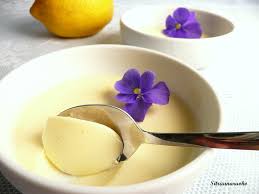  sitruunavanukasSitruunan keltainen raastettu kuori, mehu, vesi ja sokeri sekoitetaan, joukkoon vähitellen munanruskuaiset ja seosta vatkataan, kunnes  se on aivan tasaista. Vehnäjauhot  ja viimeiseksi kovaksi vaahdoksi vatkatut valkuaiset sekoitetaan joukkoon. Kannellinen vanukasvuoka voidellaan ja jauhotetaan korppujauhoilla, ja vanukas saa kiehua vesihauteessa 2 tuntia.  sitruunavanukasAppelsiinivanukas Appelsiinivanukas Muistavanukkaaseen voi lisämausteeksi käyttää pari rkl  jotain viiniä maun mukaanValmistetaan samoin kuin sitruunavanukas, mutta sitruunan asemesta käytetään siihen 2-3 appelsiinin mehu 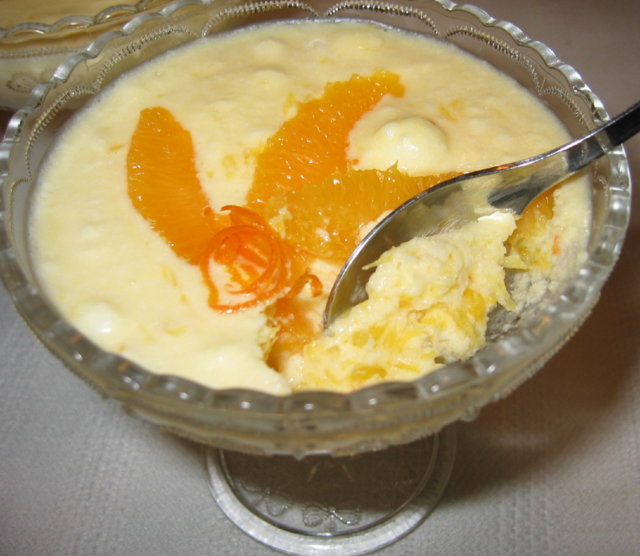  appelsiinivanukas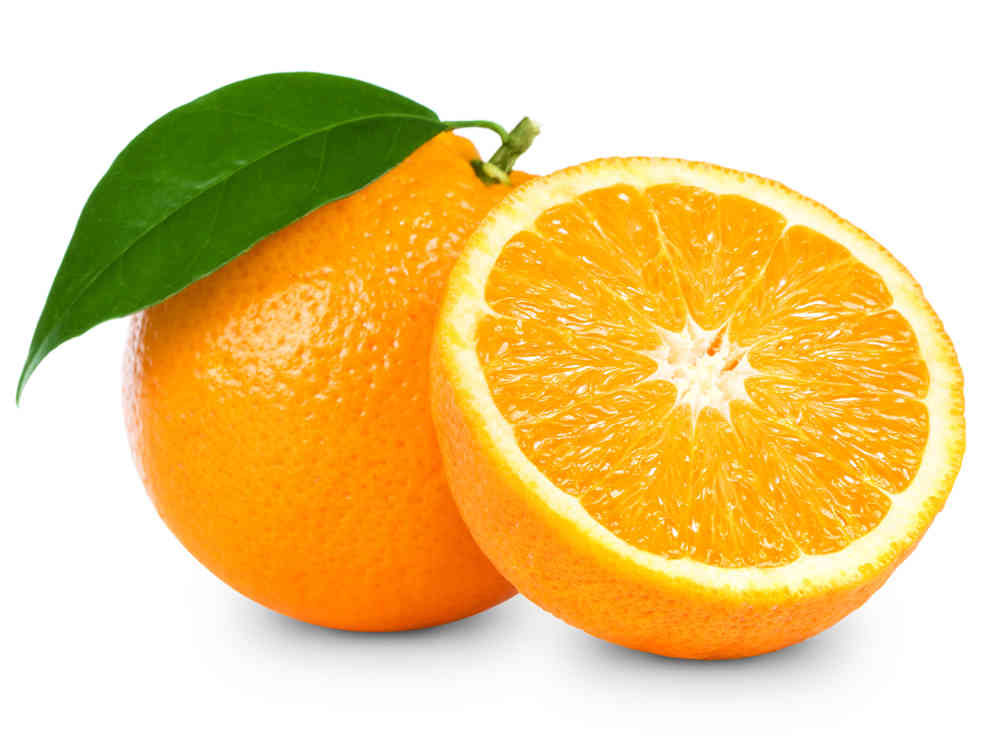  appelsiiniValmistetaan samoin kuin sitruunavanukas, mutta sitruunan asemesta käytetään siihen 2-3 appelsiinin mehu  appelsiinivanukas appelsiiniPlumpuddingPlumpudding½ kgmunuaisrasvaa½ kgrusinoita½ kgkorintteja150 gkorppujauhoja100 gvehnäjauhoja100 gsokeria½muskottipähkinäähiukan inkivääriä ja muskotinkukkaa½ dlkermaa6munaa100 ghillottuja appelsiininkuoria3 dlleivinjauhetta( 1 annossokerivesikuorrutusta)50 gmanteleitaKastikevanukkaan päälle kaadetaan konjakkia, joka sytytetään palamaan tarjolle vietäessäTähteetjäljelle jäänyt plumpudding säilyy kauan tuoreena ja syötävänä Munuaisrasva puhdistetaan ja hakataan hienoksi ja siihen sekoitetaan puhdistetut rusinat ja korintit. Korppujauhot sekä vehnäjauhot, joihin on sekoitettu leivinjauhe, sekoitetaan joukkoon ja samoin hienonnetut mausteet ja appelsiininkuoret. Munat ja sokeri sekoitetaan taikinaan ja kerma lisätään siihen.  Taikina vaivataan mahdollisimman tasaiseksi. Valkoinen kangas voidellaan voilla ja taikina sidotaan siihen hyvin tiukasti.  Taikinakäärö pannaan kiehuvaan veteen ja se saa kiehua tasaisella tulella 5 tuntia. Kun se on valmiiksi kiehunut, nostetaan  se vedestä ja hiukan jäähdyttyä se kastetaan kylmään veteen ja irrotetaan kankaasta. Kun vanukas on jäähtynyt, voidaan se peittää sokerivesikuorrutuksella ja koristella manteleille. Vanukkaan voi myöskin panna voideltuun ja korppujauhoilla jauhotettuun kannelliseen vanukasvuokaan, jolloin sitä on keitettävä vesihauteessa 4 tuntia. 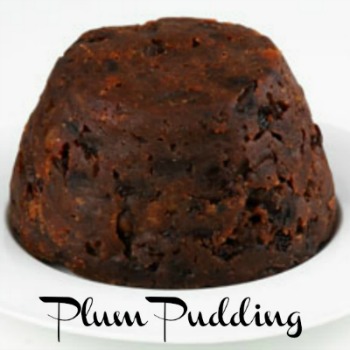  plum pudding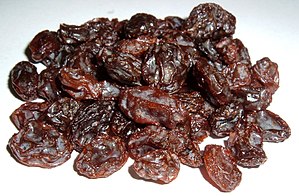  rusina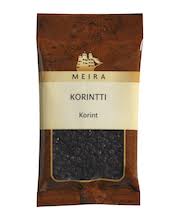  korintti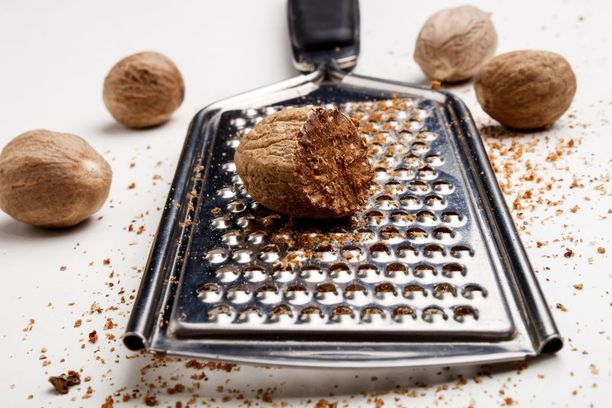  muskottipähkinä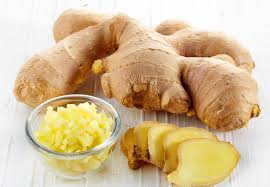  inkivääri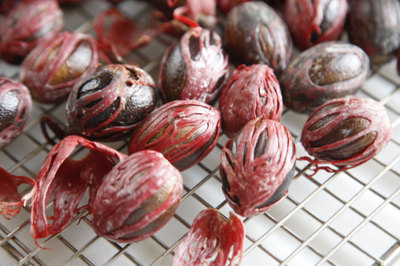  muskotinkukka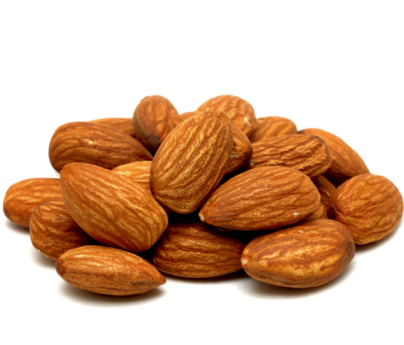  manteliMunuaisrasva puhdistetaan ja hakataan hienoksi ja siihen sekoitetaan puhdistetut rusinat ja korintit. Korppujauhot sekä vehnäjauhot, joihin on sekoitettu leivinjauhe, sekoitetaan joukkoon ja samoin hienonnetut mausteet ja appelsiininkuoret. Munat ja sokeri sekoitetaan taikinaan ja kerma lisätään siihen.  Taikina vaivataan mahdollisimman tasaiseksi. Valkoinen kangas voidellaan voilla ja taikina sidotaan siihen hyvin tiukasti.  Taikinakäärö pannaan kiehuvaan veteen ja se saa kiehua tasaisella tulella 5 tuntia. Kun se on valmiiksi kiehunut, nostetaan  se vedestä ja hiukan jäähdyttyä se kastetaan kylmään veteen ja irrotetaan kankaasta. Kun vanukas on jäähtynyt, voidaan se peittää sokerivesikuorrutuksella ja koristella manteleille. Vanukkaan voi myöskin panna voideltuun ja korppujauhoilla jauhotettuun kannelliseen vanukasvuokaan, jolloin sitä on keitettävä vesihauteessa 4 tuntia.  plum pudding rusina korintti muskottipähkinä inkivääri muskotinkukka manteliMusliinivanukas Musliinivanukas ½ litraakermaa tai maitoa50 gsokeria50 griisijauhoja½ dlmakeita manteleita4 kplkarvaita manteleita6munaapalanen vaniljaaKastike mehukastike4 dl kermaa kiehautetaan vaniljan ja hienonnettujen manteleiden kanssa. Riisijauhot liuotetaan 1 dl:aan maitoa ja tämä seos kaadetaan kiehuvaan maitoon ja sitä keitetään noin 2-3 minuuttia, minkä jälkeen se jäähdytetään. Neljä koko muna ja 2 keltuaista vatkataan sokerin kanssa vaahdoksi ja sekoitetaan jäähtyneeseen puuroon. Valkuaiset vatkataan myös vaahdoksi ja sekoitetaan siihen viimeiseksi. Puuro kaadetaan matalaan voideltuun leivitettyyn vuokaan ja sitä paistetaan uunissa noin ½ tuntia. Kaadetaan vadille. 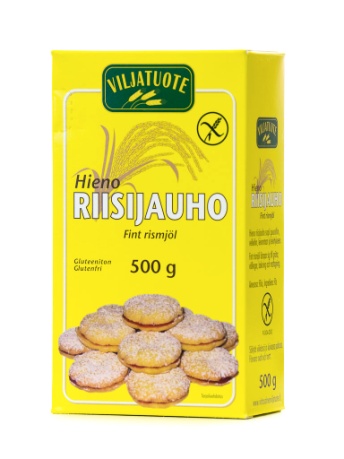  riisijauho4 dl kermaa kiehautetaan vaniljan ja hienonnettujen manteleiden kanssa. Riisijauhot liuotetaan 1 dl:aan maitoa ja tämä seos kaadetaan kiehuvaan maitoon ja sitä keitetään noin 2-3 minuuttia, minkä jälkeen se jäähdytetään. Neljä koko muna ja 2 keltuaista vatkataan sokerin kanssa vaahdoksi ja sekoitetaan jäähtyneeseen puuroon. Valkuaiset vatkataan myös vaahdoksi ja sekoitetaan siihen viimeiseksi. Puuro kaadetaan matalaan voideltuun leivitettyyn vuokaan ja sitä paistetaan uunissa noin ½ tuntia. Kaadetaan vadille.  riisijauhoJenny Lindin vanukas Jenny Lindin vanukas 1 litraakermaa80 gsokeria80 gvoita100 gmakeita manteleita7-8 kkpkarvasmanteleitavehnäjauhoja6munaaVuoan kuorruttamiseen100 gsokeria2 rkl vettäLitra kermaa tai hyvää maitoa kiehautetaan yhdessä sokerin  ja voin kanssa. Vehnäjauhoja pannaan joukkoon niin paljon, että seos lähtee keittoastian reunoista. Makeita ja vähän karvaita manteleita, kuoritaan ja hienonnetaan sekä sekoitetaan seokseen, niin että se saa hyvin mantelin maun. Sitten kun seos on jäähtynyt, sekoitetaan siihen 6 munanruskuaista ja viimeiseksi  6 vaahdoksi vatkattua valkuaista. Kypsytetään sokerilla kuorrutetussa vuoassa vesihauteessa. Kaadetaan vuoasta, koristellaan kermavaahdolla, hillolla ja keitetyillä hedelmillä. Litra kermaa tai hyvää maitoa kiehautetaan yhdessä sokerin  ja voin kanssa. Vehnäjauhoja pannaan joukkoon niin paljon, että seos lähtee keittoastian reunoista. Makeita ja vähän karvaita manteleita, kuoritaan ja hienonnetaan sekä sekoitetaan seokseen, niin että se saa hyvin mantelin maun. Sitten kun seos on jäähtynyt, sekoitetaan siihen 6 munanruskuaista ja viimeiseksi  6 vaahdoksi vatkattua valkuaista. Kypsytetään sokerilla kuorrutetussa vuoassa vesihauteessa. Kaadetaan vuoasta, koristellaan kermavaahdolla, hillolla ja keitetyillä hedelmillä. Kuuma hedelmävanukasKuuma hedelmävanukas4munaa4 kkpkermaa tai maitoa4 rkl ( 80 g)pölysokeria2 tippaavaniljaöljyä1muna1päärynä1banaaniVuokaan75 gsokeria2 rkl vettäKastikevanilja- tai viinikastike tai kerma Munat ja sokeri vatkataan, kerma ja vaniljaöljy sekoitetaan joukkoon, kerma vatkattuna. Hedelmät ja kovaksi keitetty muna leikataan kuutioiksi ja pannaan sekaan. Vanukasvuoka sokeroidaan, seos kaadetaan siihen, kansi pannaan  vuoan päälle, ja vanukas saa kiehua 20-30 minuuttia. Se kaadetaan kuumana pois vuoasta.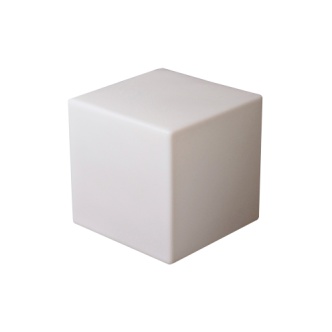  kuutio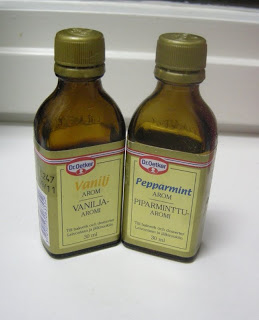  vaniljaöljy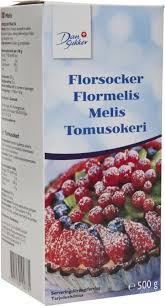  tomusokeri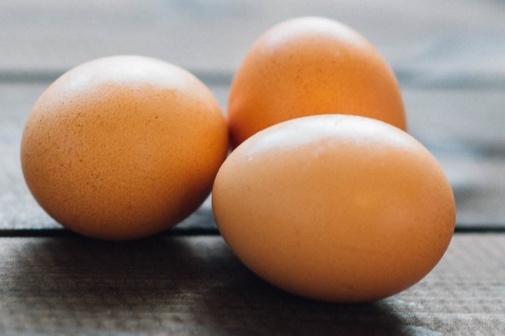  muna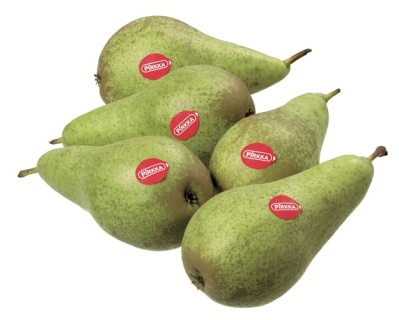  päärynä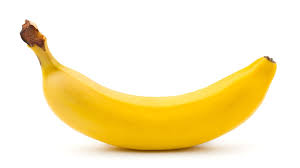  banaaniMunat ja sokeri vatkataan, kerma ja vaniljaöljy sekoitetaan joukkoon, kerma vatkattuna. Hedelmät ja kovaksi keitetty muna leikataan kuutioiksi ja pannaan sekaan. Vanukasvuoka sokeroidaan, seos kaadetaan siihen, kansi pannaan  vuoan päälle, ja vanukas saa kiehua 20-30 minuuttia. Se kaadetaan kuumana pois vuoasta. kuutio vaniljaöljy tomusokeri muna päärynä banaaniPunssivanukas Punssivanukas 6 rkl tomusokeria6munankeltuaista60 ghienoja vehnäjauhoja½ lasillistapunssia6munanvalkuaistaVuokaanvoitaKastikkeena käytetään punssikastiketta, joka valmistetaan keittämällä ¼ litraa vettä, johon on sekoitettu 1 rkl vehnäjauhoja, ½ litraa valkoviiniä, 200 g sokeria, 30 g voita ja sitruunan raastettua kuorta, ja kun se on hetken kiehunut sekoittamalla siihen 1 dl punssiaTomusokeri ja munankeltuaiset vatkataan, siihen sekoitetaan vehnäjauhot ja punssi. Munanvalkuaiset vatkataan kovaksi  vaahdoksi ja sekoitetaan varovasti joukkoon. Seos kaadetaan voilla voideltuun vanukasvuokaan ja keitetään noin ½ tuntia sekä kaadetaan vadille. 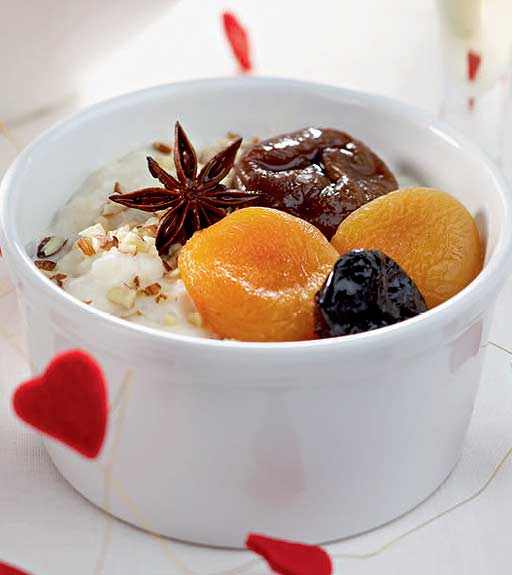  punssivanukasTomusokeri ja munankeltuaiset vatkataan, siihen sekoitetaan vehnäjauhot ja punssi. Munanvalkuaiset vatkataan kovaksi  vaahdoksi ja sekoitetaan varovasti joukkoon. Seos kaadetaan voilla voideltuun vanukasvuokaan ja keitetään noin ½ tuntia sekä kaadetaan vadille.  punssivanukasViinivanukasViinivanukas250 gvoita125 gtomusokeria1-2 dlmuscatel- tai valkoviiniä8munankeltuaista125 ghapanimelää tai hapanta limppua125 gmanteleitakanelia1-2 rkl hienoksi hakattuja sokeroituja hedelmiä tai appelsiininkuoria8munanvalkuaistaKastikevadelmamehukastikeVoi ja sokeri sekoitetaan kulhossa, keltuaiset sekoitetaan yksitellen joukkoon, leipä jauhetaan hienoksi ja liotetaan viinissä sekä puristetaan  siivilän läpi, ja sekoitetaan edellisten kanssa, samoin jauhetut mantelit, kaneli ja hienoksi hakatut hedelmät tai appelsiininkuoret. Viimeiseksi sekoitetaan joukkoon kovaksi vaahdoksi vatkatut valkuaiset. Vanukasvuoka voidellaan ja jauhotetaan korppujauhoilla, seos kaadetaan siihen ja keitetään  noin 1 ½ tuntia vesihauteessa. Kaadetaan vadille ja tarjotaan kuumana tai kylmänä. 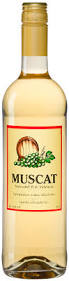  muscatVoi ja sokeri sekoitetaan kulhossa, keltuaiset sekoitetaan yksitellen joukkoon, leipä jauhetaan hienoksi ja liotetaan viinissä sekä puristetaan  siivilän läpi, ja sekoitetaan edellisten kanssa, samoin jauhetut mantelit, kaneli ja hienoksi hakatut hedelmät tai appelsiininkuoret. Viimeiseksi sekoitetaan joukkoon kovaksi vaahdoksi vatkatut valkuaiset. Vanukasvuoka voidellaan ja jauhotetaan korppujauhoilla, seos kaadetaan siihen ja keitetään  noin 1 ½ tuntia vesihauteessa. Kaadetaan vadille ja tarjotaan kuumana tai kylmänä.  muscatOhukaiset 1 Ohukaiset 1 ½ litraamaitoa2munaa2 rkl (30 g)voita1 rkl (20 g)sokeria2 ½ dl (175 g)vehnäjauhojaPaistamiseenvoita tai margariiniaLisäkkeettomusokeri ja hillot ymTähteetjäähtyneet ohukaiset voidaan käyttää jälkiruokalaatikoihin hillon ja munamaidon keraMunat ja sokeri vatkataan ja joukkoon sekoitetaan vehnäjauhot, sulatettu voi ja maito vähitellen. Taikina jätetään seisomaan 1 tunniksi, ja jos se silloin on liian paksua, on lisättävä hiukan maitoa. Paistamiseen käytettävä voi sulatetaan ja pienellä siveltimellä sivellään kuuma ohukaispannu voilla ja jokaiseen osaan kaadetaan taikinaa. Kun ohukaiset ovat toiselta puolelta  ruskistuneet, niin ne äkkiä paistinlastalla käännetään ja paistetaan toiseltakin puolelta ruskeiksi.  Valmiit ohukaiset ladotaan kauniisti lämpimälle vadille, joka pidetään esimerkiksi  vesikattilan päällä tai lämpökaapissa, siksi kun ohukaiset tarjotaan, niin  etteivät ne pääse jäähtymään, mutta eivät myöskään pala. Mitä ohuemmasta taikinasta ja mitä ohuemmiksi ne osataan paistaa, sitä maukkaampia ne ovat. Jokaisen paistamisen välillä on pannu uudelleen rasvattava.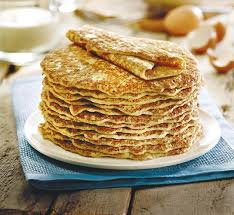 Kuva  ohukainen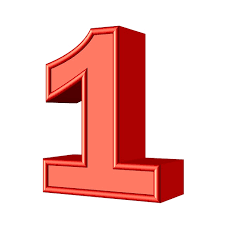 Kuva  1 tunti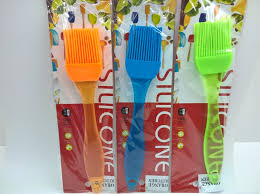 Kuva  pullasuti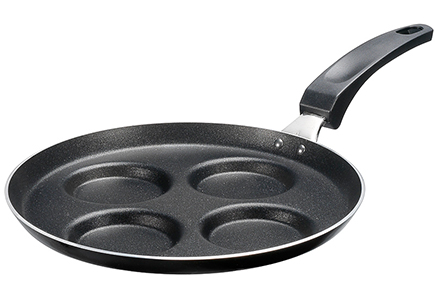 Kuva  ohukaispannuMunat ja sokeri vatkataan ja joukkoon sekoitetaan vehnäjauhot, sulatettu voi ja maito vähitellen. Taikina jätetään seisomaan 1 tunniksi, ja jos se silloin on liian paksua, on lisättävä hiukan maitoa. Paistamiseen käytettävä voi sulatetaan ja pienellä siveltimellä sivellään kuuma ohukaispannu voilla ja jokaiseen osaan kaadetaan taikinaa. Kun ohukaiset ovat toiselta puolelta  ruskistuneet, niin ne äkkiä paistinlastalla käännetään ja paistetaan toiseltakin puolelta ruskeiksi.  Valmiit ohukaiset ladotaan kauniisti lämpimälle vadille, joka pidetään esimerkiksi  vesikattilan päällä tai lämpökaapissa, siksi kun ohukaiset tarjotaan, niin  etteivät ne pääse jäähtymään, mutta eivät myöskään pala. Mitä ohuemmasta taikinasta ja mitä ohuemmiksi ne osataan paistaa, sitä maukkaampia ne ovat. Jokaisen paistamisen välillä on pannu uudelleen rasvattava.Kuva  ohukainenKuva  1 tuntiKuva  pullasutiKuva  ohukaispannuOhukaiset  2Ohukaiset  2¾ litraamaitoa3munaa100 gkorppujauhoja3 rkl (60 g)sokeriaPaistamiseen voitaLisäkkeetTomusokeri ja hillot ymMunat ja sokeri vatkataan ja niihin lisätään vähitellen maito ja viimeiseksi korppujauhot, jotka saavat paisua maidossa 1 tunnin. Paistetaan samoin kuin ohukaiset 1.Kuva  1 tuntiMunat ja sokeri vatkataan ja niihin lisätään vähitellen maito ja viimeiseksi korppujauhot, jotka saavat paisua maidossa 1 tunnin. Paistetaan samoin kuin ohukaiset 1.Kuva  1 tuntiOhukaiset 3 Ohukaiset 3 1 litraraaka- tai ternimaitoa50 gsokeria75 gvehnäjauhojaPaistamiseenvoitaSokeri ja vehnäjauhot sekoitetaan raakamaitoon ja ohukaiset paistetaan samoin kuin ohukaiset 1. Sokeri ja vehnäjauhot sekoitetaan raakamaitoon ja ohukaiset paistetaan samoin kuin ohukaiset 1. Ohukaiset 4Ohukaiset 4½ litraamaitoa4munaa100 gsokeria150 gvehnäjauhoja5omenaaPaistamiseenvoitaLisäkkeettomusokeri, hillot ym Munat ja sokeri vatkataan ja niihin sekoitetaan vähitellen vehnäjauhot ja maito. Kun seos on seisonut tunnin, voidellaan ohukaispannu sulatetulla voilla, jota sivellään pienellä pullasudilla ja jokaiseen kaadetaan hiukan taikinaa. Omenat kuoritaan, siemenkodat  poistetaan ja omenasta leikataan poikittain ohuita viipaleita, joista yksi pannaan jokaisen ohukaisen keskelle heti, kun se on vähän hyytynyt. Kun ohukainen  on ruskistunut toiselta puolelta, käännetään se veitsellä ja paistetaan ruskeaksi toiseltakin puolelta. 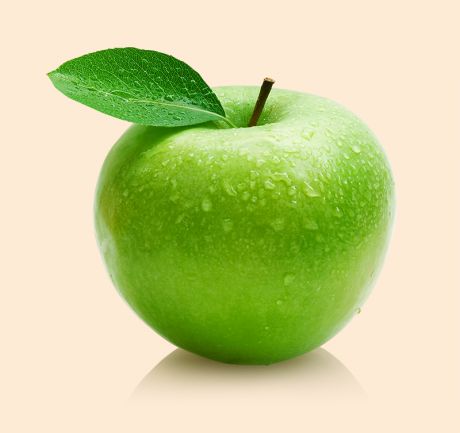 Kuva  omenaKuva  1 tuntiMunat ja sokeri vatkataan ja niihin sekoitetaan vähitellen vehnäjauhot ja maito. Kun seos on seisonut tunnin, voidellaan ohukaispannu sulatetulla voilla, jota sivellään pienellä pullasudilla ja jokaiseen kaadetaan hiukan taikinaa. Omenat kuoritaan, siemenkodat  poistetaan ja omenasta leikataan poikittain ohuita viipaleita, joista yksi pannaan jokaisen ohukaisen keskelle heti, kun se on vähän hyytynyt. Kun ohukainen  on ruskistunut toiselta puolelta, käännetään se veitsellä ja paistetaan ruskeaksi toiseltakin puolelta. Kuva  omenaKuva  1 tuntiMunkit 1 Munkit 1 ¾ litraamaitoa3munaa280 gvehnäjauhoja50 gsokeria25 ghiivaaPaistamiseenvoitaLisäkkeet sokeri ja hillot, kermavaahtoHiiva liuotetaan maitoon ja siihen sekoitetaan vehnäjauhot sekä sokerin kera vatkatut munat. Taikina saa seisoa muutaman tunnin. Kuumennettu munkkipannu voidellaan sulatetulla voilla pienellä siveltimellä ja jokainen syvennys pannaan  puolilleen taikinaa. Kun munkki on ruskistunut toiselta puolelta, käännetään se haarukalla äkkiä ja paistetaan ruskeaksi toiseltakin puolelta. Munkit kieritetään sokerissa.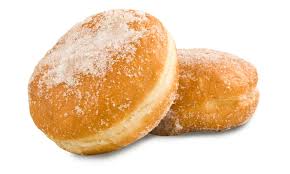 Kuva  munkki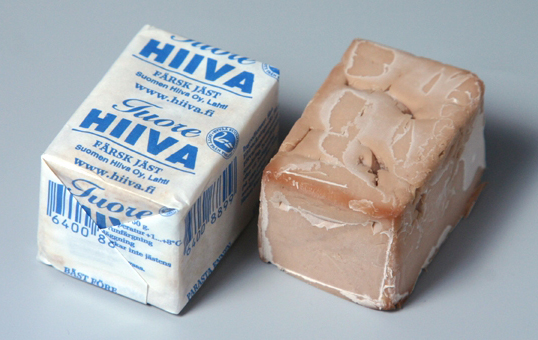 Kuva  hiiva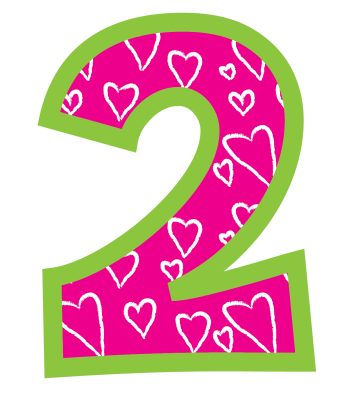 Kuva  2 tuntia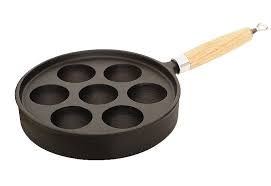 Kuva  munkkipannuHiiva liuotetaan maitoon ja siihen sekoitetaan vehnäjauhot sekä sokerin kera vatkatut munat. Taikina saa seisoa muutaman tunnin. Kuumennettu munkkipannu voidellaan sulatetulla voilla pienellä siveltimellä ja jokainen syvennys pannaan  puolilleen taikinaa. Kun munkki on ruskistunut toiselta puolelta, käännetään se haarukalla äkkiä ja paistetaan ruskeaksi toiseltakin puolelta. Munkit kieritetään sokerissa.Kuva  munkkiKuva  hiivaKuva  2 tuntiaKuva  munkkipannuMunkit 2 Munkit 2 6munaa3 dlhapanta kermaa75 gsokeria100 gvehnäjauhojaLisäkkeetsokeri ja hilloMunat ja puolet sokerista vatkataan vaahdoksi ja samoin hapan kerma ja toiset puolet sokerista myöskin vaahdoksi. Molemmat vaahdot sekoitetaan ja vehnäjauhot lisätään vaahtoon vähitellen. Vehnäjauhot  vähän aikaa paisua ja sitten paistetaan munkit samoin kuin munkit nro 1. Munat ja puolet sokerista vatkataan vaahdoksi ja samoin hapan kerma ja toiset puolet sokerista myöskin vaahdoksi. Molemmat vaahdot sekoitetaan ja vehnäjauhot lisätään vaahtoon vähitellen. Vehnäjauhot  vähän aikaa paisua ja sitten paistetaan munkit samoin kuin munkit nro 1. Berliininmunkit Berliininmunkit 3munaa3 dlmaitoa200 gsokeria600g-700 gvehnäjauhoja100 gvoitasuolaa1 rkl hiivaa1 dlomenasosettaKeittämiseenrasvaaKierrittämiseensokeriaKastikevaniljakastikeMunat ja puolet sokerista vatkataan ja joukkoon sekoitetaan sulatettu voi, maito, tilkkaseen maitoa liuotettu hiiva, suola ja vehnäjauhot. Taikinaa vaivataan, kunnes se irtaantuu käsistä, kohotetaan ja kaaviloidaan leivinpöydällä noin ½ cm:n paksuiseksi levyksi, josta otetaan suurella lasilla pyörylöitä. Jokaisen pyörylän keskelle asetetaan hiukan omenasosetta, reunat voidellaan vedellä, niin että ne tarttuvat paremmin kiinni, toinen samanlainen levy nostetaan päälle ja reunat painellaan yhteen, niin että saadaan  pyöreä pallo, jonka keskellä on omenasosetta. Munkit pannaan lämpimään paikkaan nousemaan ja keitetään molemmilta puolelta rasvassa ruskeiksi joka puolelta. Sitten ne pannaan valumaan imupaperille ja niitä kieritetään jäljellä olevassa sokerissa. Tarjotaan kuumina. 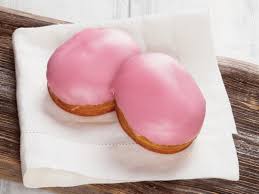 Kuva  berliininmunkkiMunat ja puolet sokerista vatkataan ja joukkoon sekoitetaan sulatettu voi, maito, tilkkaseen maitoa liuotettu hiiva, suola ja vehnäjauhot. Taikinaa vaivataan, kunnes se irtaantuu käsistä, kohotetaan ja kaaviloidaan leivinpöydällä noin ½ cm:n paksuiseksi levyksi, josta otetaan suurella lasilla pyörylöitä. Jokaisen pyörylän keskelle asetetaan hiukan omenasosetta, reunat voidellaan vedellä, niin että ne tarttuvat paremmin kiinni, toinen samanlainen levy nostetaan päälle ja reunat painellaan yhteen, niin että saadaan  pyöreä pallo, jonka keskellä on omenasosetta. Munkit pannaan lämpimään paikkaan nousemaan ja keitetään molemmilta puolelta rasvassa ruskeiksi joka puolelta. Sitten ne pannaan valumaan imupaperille ja niitä kieritetään jäljellä olevassa sokerissa. Tarjotaan kuumina. Kuva  berliininmunkkiPannukakku 1 Pannukakku 1 ½ litraakermaa4munaa100 gsokeria50 gvoita250 g-300 gvehnäjauhoja½ tlkardemummaa½ tlkaneliaLisäkkeetsokeri, hillot ymTähteetjäljelle jäänyt pannukakku leikataan viipaleiksi ja ladotaan kerroksittain hillon kera jälkiruokamaljaan sekä peitetään kermavaahdollaMunat ja sokeri vatkataan ja siihen sekoitetaan sulatettu voi, mausteet, kerma ja vehnäjauhot vähitellen. Taikina kaadetaan voideltuun vuokaan ja sitä paistetaan hyvässä lämmössä 1 tunti. Pannukakku kaadetaan pois vuoasta ja tarjotaan kuumana. 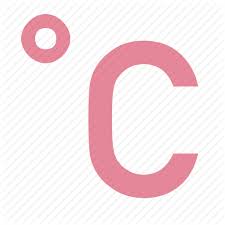 Kuva  celsiusKuva  1 tunti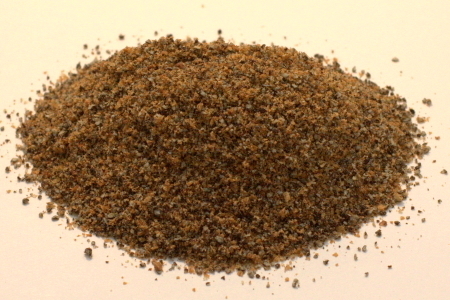 Kuva  kardemumma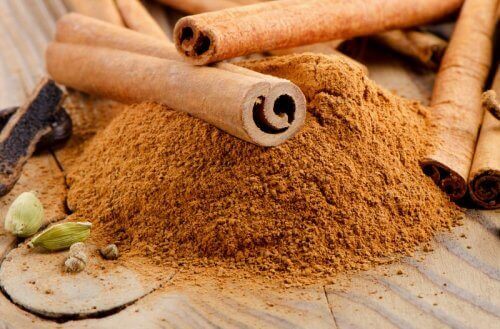 Kuva  kaneliMunat ja sokeri vatkataan ja siihen sekoitetaan sulatettu voi, mausteet, kerma ja vehnäjauhot vähitellen. Taikina kaadetaan voideltuun vuokaan ja sitä paistetaan hyvässä lämmössä 1 tunti. Pannukakku kaadetaan pois vuoasta ja tarjotaan kuumana. Kuva  celsiusKuva  1 tuntiKuva  kardemummaKuva  kaneliPannukakku 2 Pannukakku 2 1 litraamaitoa2munaa50 gsokeria50 gvoita½ tlsoodaa tai leivinjauhetta300 g-400 gvehnäjauhojaLisäkkeetsokeri, hillot ymTähteetjäljelle jääneet neliöt tarjotaan kylminä hillon ja kermavaahdon kera. Munat ja sokeri vatkataan ja joukkoon sekoitetaan sulatettu voi, maito ja vähitellen, joihin sooda tai leivinjauhe on sekoitettu. Taikina saa seisoa pari tuntia, minkä jälkeen se levitetään voideltuun uunipannuun ja paistetaan kohtalaisessa uuninlämmössä. Kuumana leikataan pannukakku neliöihin.   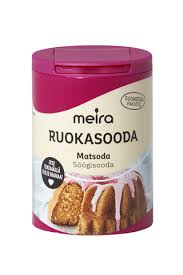 Kuva  ruokasooda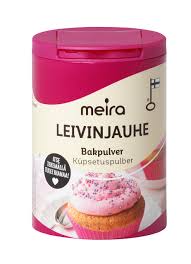 Kuva  leivinjauhe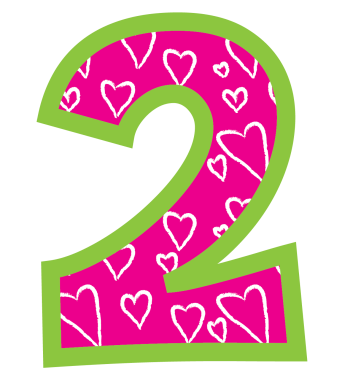 Kuva  2 tuntiaMunat ja sokeri vatkataan ja joukkoon sekoitetaan sulatettu voi, maito ja vähitellen, joihin sooda tai leivinjauhe on sekoitettu. Taikina saa seisoa pari tuntia, minkä jälkeen se levitetään voideltuun uunipannuun ja paistetaan kohtalaisessa uuninlämmössä. Kuumana leikataan pannukakku neliöihin.   Kuva  ruokasoodaKuva  leivinjauheKuva  2 tuntiaKäärepannukakkuKäärepannukakku¾ litraakermaa4munaa50 gsokeria½ tlkardemummaa½ kgvehnäjauhojaPaistamiseen voitaLisäkkeetsokeri, kermavaahto, hillot ymTähteetjäljelle jääneet pannukakut leikataan ohuiksi suikaleiksi, jotka sekoitetaan kermavaahtoon tai käytetään >>pappilan hätävaraan>>Munat ja sokeri vatkataan ja joukkoon sekoitetaan vähitellen kardemumma, kerma ja vehnäjauhot. Taikina jätetään pariksi tunniksi turpoamaan. Siitä paistetaan pannukakku- tai munakaspannussa suuria, mutta ohuita pannukakkuja, jotka heti kuumina kääritään käärölle. Munat ja sokeri vatkataan ja joukkoon sekoitetaan vähitellen kardemumma, kerma ja vehnäjauhot. Taikina jätetään pariksi tunniksi turpoamaan. Siitä paistetaan pannukakku- tai munakaspannussa suuria, mutta ohuita pannukakkuja, jotka heti kuumina kääritään käärölle. Kirnupiimäpannukakku Kirnupiimäpannukakku 1 litrakirnupiimää3munaa1 tlsoodaa3 dl (210 g)vehnäjauhoja100 gsokeriaLisäkkeetsokeri, kermavaahto, hillot ymTähteetjäljelle jäänyt pannukakku leikataan viipaleiksi, jotka koristellaan hillolla ja kermavaahdollaMunat ja sokeri vatkataan ja joukkoon sekoitetaan kirnupiimä ja vehnäjauhot, joihin sooda on sekoitettu. Taikina saa seisoa pari tuntia, minkä jälkeen se kaadetaan paistinpannuun ja paistetaan hyvässä lämmössä 1 tunti. 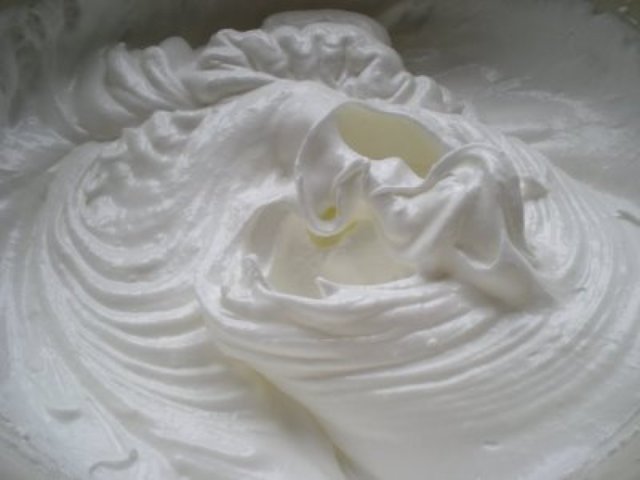 Kuva  kermavaahtoMunat ja sokeri vatkataan ja joukkoon sekoitetaan kirnupiimä ja vehnäjauhot, joihin sooda on sekoitettu. Taikina saa seisoa pari tuntia, minkä jälkeen se kaadetaan paistinpannuun ja paistetaan hyvässä lämmössä 1 tunti. Kuva  kermavaahtoTimbali (jälkiruokana) Timbali (jälkiruokana) 4 munaa150 gsokeria60 gsulatettua voita2 tlleivinjauhetta1 kkp (1 dl)ohutta kermaa1 kkpvehnäjauhojaTäytteeksi3 dl hyvää kermaa tai hillottuja hedelmiäMunat ja sokeri vatkataan ja joukkoon lisätään kerma, sulatettu voi, leivinjauhe ja jauhot. Kakku paistetaan korkeassa vuoassa. Jäähtyneenä leikataan kakusta kansi, molemmista osista koverretaan sisus ja kolo täytetään  kermavaahdolla. Kansi pannaan paikalle ja kakku koristellaan vielä kermavaahdolla ja hedelmillä. Jos kakku täytetään hedelmillä, koristetaan timbali munanvalkuaisseoksella ja pannaan uuniin saamaan kauniin värin. Munat ja sokeri vatkataan ja joukkoon lisätään kerma, sulatettu voi, leivinjauhe ja jauhot. Kakku paistetaan korkeassa vuoassa. Jäähtyneenä leikataan kakusta kansi, molemmista osista koverretaan sisus ja kolo täytetään  kermavaahdolla. Kansi pannaan paikalle ja kakku koristellaan vielä kermavaahdolla ja hedelmillä. Jos kakku täytetään hedelmillä, koristetaan timbali munanvalkuaisseoksella ja pannaan uuniin saamaan kauniin värin. KaimakKaimak1 litraakermaa1tanko vaniljaa1 kkp (100 g)sokeria½ litraapaksua kermaa1 tlvaniljasokeria5-6 munastasokerikakkutaikinaKerma, sokeri ja vanilja keitetään paksuksi kiisseliksi. Munista, sokerista ja vehnäjauhoista tehdään tavallinen sokerikakkutaikina, joka kypsennetään voidellulla paperilla pellillä, kuten kääretorttu. Kypsennetystä kakusta otetaan pyöreällä renkaalla kahvikupin kokoisia kakkuja, jotka voidellaan kermakiisselillä (ei aivan reunaan asti) ja toinen kakku pannaan niiden päälle. Paksu kerma vatkataan vaahdoksi ja maustetaan vaniljasokerilla. Korkeaan vuokaan pannaan ensin kermavaahtoa, sitten kerros leivoksia ja taas kermavaahtoa niin kauan, kunnes vuoka tulee täyteen. Jos vuoka pohjasta kapeampi, voidaan kakut valmistaa erisuuruisia ja asettaa sitten pohjalle pienempiä ja päälle suurempia kakkuja. Vuoka asetetaan jäihin jäätymään kuten jäätelö. Ennen kuin kaimak tarjotaan, kaadetaan se maljaan ja koristetaan kermavaahdolla ja ylijääneellä kiisselillä. 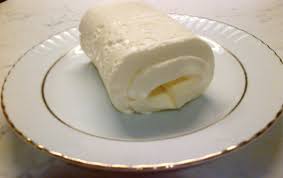 Kuva  kaimakKerma, sokeri ja vanilja keitetään paksuksi kiisseliksi. Munista, sokerista ja vehnäjauhoista tehdään tavallinen sokerikakkutaikina, joka kypsennetään voidellulla paperilla pellillä, kuten kääretorttu. Kypsennetystä kakusta otetaan pyöreällä renkaalla kahvikupin kokoisia kakkuja, jotka voidellaan kermakiisselillä (ei aivan reunaan asti) ja toinen kakku pannaan niiden päälle. Paksu kerma vatkataan vaahdoksi ja maustetaan vaniljasokerilla. Korkeaan vuokaan pannaan ensin kermavaahtoa, sitten kerros leivoksia ja taas kermavaahtoa niin kauan, kunnes vuoka tulee täyteen. Jos vuoka pohjasta kapeampi, voidaan kakut valmistaa erisuuruisia ja asettaa sitten pohjalle pienempiä ja päälle suurempia kakkuja. Vuoka asetetaan jäihin jäätymään kuten jäätelö. Ennen kuin kaimak tarjotaan, kaadetaan se maljaan ja koristetaan kermavaahdolla ja ylijääneellä kiisselillä. Kuva  kaimakValkuaissavariiniValkuaissavariini9munanvalkuaista150 gmanteleita(10karvaita manteleita)350 gsokeriaMuistaSavariinin voi kosteuttaa myöskin jollain viinillä tai liköörilläValkuaiset vatkataan kiinteäksi vaahdoksi, johon on hieno sokeri sekä hienonnetut mantelit vähitellen lisätään. Seos kaadetaan voideltuun, jauhoilla jauhotettuun torvelliseen vuokaan ja sitä paistetaan hyvin heikossa uuninlämmössä noin 1-2 tuntia. Kun kakku on otettu vuoasta tarjoiluvadille tai maljaan, kostutetaan se hyvällä marjamehulla, keskus täytetään keitetyillä hedelmillä ja koristetaan kermavaahdolla. 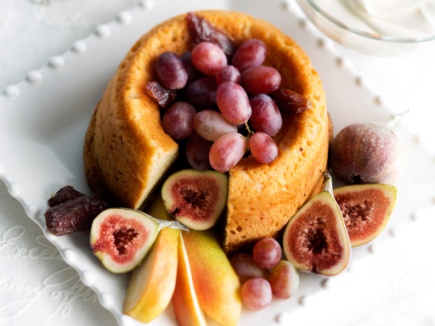 Kuva  tavallinen savariiniValkuaiset vatkataan kiinteäksi vaahdoksi, johon on hieno sokeri sekä hienonnetut mantelit vähitellen lisätään. Seos kaadetaan voideltuun, jauhoilla jauhotettuun torvelliseen vuokaan ja sitä paistetaan hyvin heikossa uuninlämmössä noin 1-2 tuntia. Kun kakku on otettu vuoasta tarjoiluvadille tai maljaan, kostutetaan se hyvällä marjamehulla, keskus täytetään keitetyillä hedelmillä ja koristetaan kermavaahdolla. Kuva  tavallinen savariiniHillomunakas Hillomunakas ½ dlvehnäjauhoja1 ½ dlmaitoa4munaa150 gsokeria2 dlhilloaMaito ja vehnäjauhot kiehautetaan ja hierotaan aivan tasaiseksi taikinaksi. Kuumana sekoitetaan siihen hyvin vatkaten kaksi munankeltuaista ja vatkaamista jatketaan, kunnes seos on jäähtynyt. Sitten sekoitetaan siihen 50 g sokeria ja molemmat jäljellä olevat munanruskuaiset. Viimeiseksi sekoitetaan siihen  hyvin varovaisesti kovaksi vaahdoksi vatkatut  valkuaiset, ja munakaspannussa paistetaan kaksi munakasta, joiden väliin pannaan hilloa. Sokeri jäännös levitetään munakkaalle ja raudalla poltetaan sokeri kuvioiksi. 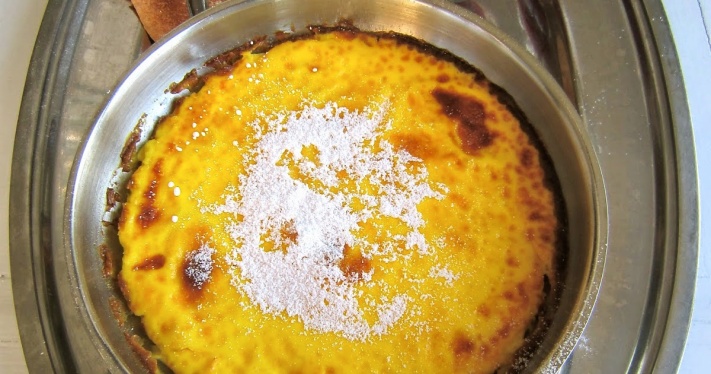 Kuva  hillomunakasMaito ja vehnäjauhot kiehautetaan ja hierotaan aivan tasaiseksi taikinaksi. Kuumana sekoitetaan siihen hyvin vatkaten kaksi munankeltuaista ja vatkaamista jatketaan, kunnes seos on jäähtynyt. Sitten sekoitetaan siihen 50 g sokeria ja molemmat jäljellä olevat munanruskuaiset. Viimeiseksi sekoitetaan siihen  hyvin varovaisesti kovaksi vaahdoksi vatkatut  valkuaiset, ja munakaspannussa paistetaan kaksi munakasta, joiden väliin pannaan hilloa. Sokeri jäännös levitetään munakkaalle ja raudalla poltetaan sokeri kuvioiksi. Kuva  hillomunakasRaparperihyve (paj) 1 Raparperihyve (paj) 1 200 gvehnäjauhoja1pieni muna25 gsokeria200 gvoita½ kgtuoretta tai 6 dl säilykeraparperia3-4 dl (300-400 g)sokeriaPestyyn, vaahdoksi vatkattu voi sekoitetaan sokerin kanssa vatkattu muna sekä  jauhot. Taikinan annetaan vähän  kovettu kylmässä paikassa ja sitten se kaaviloidaan muttei varsin ohueksi. Siitä leikataan vuoan pohjan suuruinen levy, joka paistetaan vuoassa puolikypsäksi. Sitten pannaan sille raparperia ja sokeri kerroksittain ja taikinasta kaaviloidaan kansi. Taikinan  jäännös käytetään  paistoksen koristamiseen. Paistos voidellaan munalla (jos tahdotaan) ja paistetaan  kypsäksi. Tarjotaan kuumana kerman tai kermavaahdon kanssa. 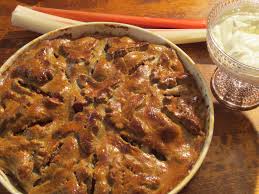 Kuva  raparperihyve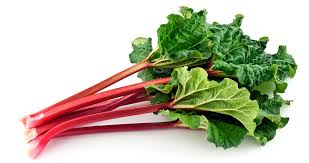 Kuva  raparperiPestyyn, vaahdoksi vatkattu voi sekoitetaan sokerin kanssa vatkattu muna sekä  jauhot. Taikinan annetaan vähän  kovettu kylmässä paikassa ja sitten se kaaviloidaan muttei varsin ohueksi. Siitä leikataan vuoan pohjan suuruinen levy, joka paistetaan vuoassa puolikypsäksi. Sitten pannaan sille raparperia ja sokeri kerroksittain ja taikinasta kaaviloidaan kansi. Taikinan  jäännös käytetään  paistoksen koristamiseen. Paistos voidellaan munalla (jos tahdotaan) ja paistetaan  kypsäksi. Tarjotaan kuumana kerman tai kermavaahdon kanssa. Kuva  raparperihyveKuva  raparperiRaparperihyve 2 Raparperihyve 2 200 gvehnäjauhoja10munaa25 gsokeria100 gvoita tai margariinia1 rkl vettä2 tlleivinjauhetta¼ kgtuoretta raparperia3-4 dl (300-400 g)sokeriaKoristamiseen3munanvalkuaista6 rkl sokeriaValmistetaan murotaikina, kaulitaan se aivan ohueksi ja ohut paistosvuoka sisustetaan sillä. Raparperit pestään, leikellään pieniin palasiin, pannaan murotaikinalle ja sokeri kaadetaan niiden päälle. Jäljellä olevasta murotaikinasta tehdään ohut tankoverkko hyveen koristukseksi. Hyve kypsennetään uunissa. Munanvalkuaiset vatkataan vaahdoksi, sokeri pannaan  varovaisesti joukkoon ja hyve koristellaan tällä. Vuoka pannaan haaleaan uuniin, jossa se saa olla, kunnes munanvalkuainen on hyytynyt kauniin vaaleanrusahtavaksi. 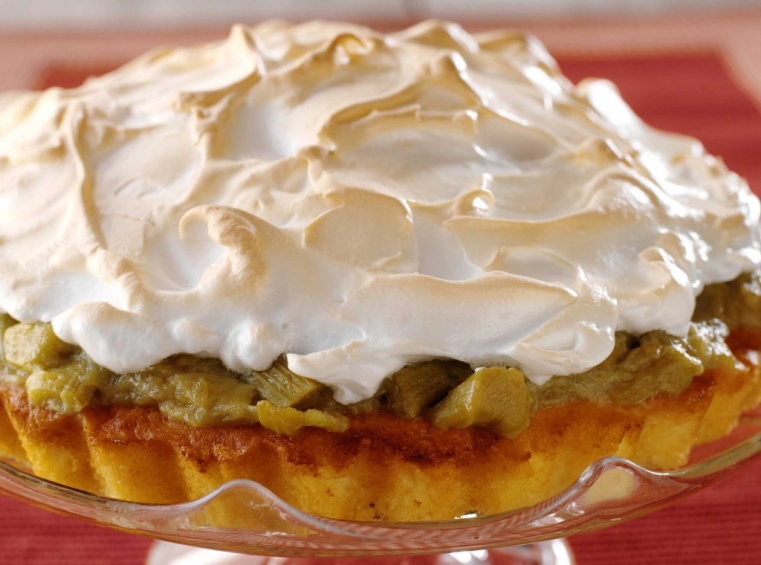 Kuva  raparperihyve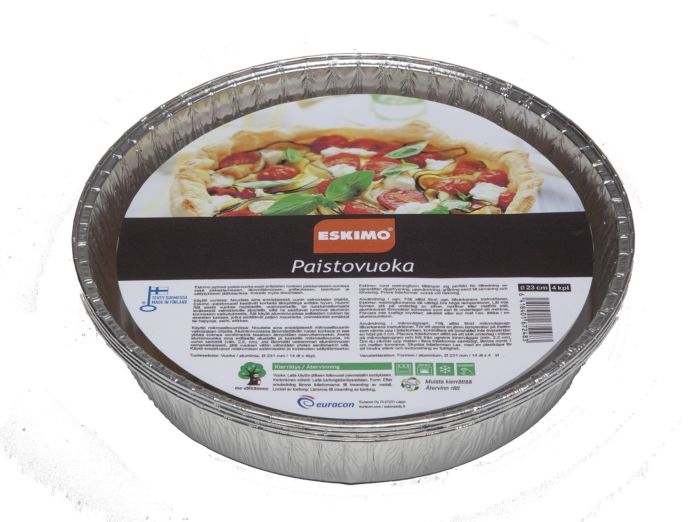 Kuva  paistosvuokaValmistetaan murotaikina, kaulitaan se aivan ohueksi ja ohut paistosvuoka sisustetaan sillä. Raparperit pestään, leikellään pieniin palasiin, pannaan murotaikinalle ja sokeri kaadetaan niiden päälle. Jäljellä olevasta murotaikinasta tehdään ohut tankoverkko hyveen koristukseksi. Hyve kypsennetään uunissa. Munanvalkuaiset vatkataan vaahdoksi, sokeri pannaan  varovaisesti joukkoon ja hyve koristellaan tällä. Vuoka pannaan haaleaan uuniin, jossa se saa olla, kunnes munanvalkuainen on hyytynyt kauniin vaaleanrusahtavaksi. Kuva  raparperihyveKuva  paistosvuokaVaippaomenat 1 Vaippaomenat 1 Voitaikina2 dlkermaa½ tlleivinjauhetta3 ½ dl (250 g)vehnäjauhojanoin 400 gpuolet taikinan painosta margariiniaTäyteomenia2 rkl (40 g)sokeriaVoitelemiseen1muna1 rkl  (20 g)sokeriaOmenat kuoritaan, siemenkota poistetaan ja omenoita kieritellään sokerissa. Paistetaan vähän uunissa. Taikina kaulitaan ½ cm:n paksuiseksi, siitä otetaan muotilla pyöreitä kakkuja. Omenien reiät täytetään sokerilla, jokaisen omenan ympärille pannaan kaksi taikinakakkua vastakkain ja reunat painellaan hyvin toisiinsa kiinni.  Omenat voidellaan munalla, kieritellään  kidesokerissa ja kypsennetään kuumassa uunissa. Kuva  omenaOmenat kuoritaan, siemenkota poistetaan ja omenoita kieritellään sokerissa. Paistetaan vähän uunissa. Taikina kaulitaan ½ cm:n paksuiseksi, siitä otetaan muotilla pyöreitä kakkuja. Omenien reiät täytetään sokerilla, jokaisen omenan ympärille pannaan kaksi taikinakakkua vastakkain ja reunat painellaan hyvin toisiinsa kiinni.  Omenat voidellaan munalla, kieritellään  kidesokerissa ja kypsennetään kuumassa uunissa. Kuva  omenaVaippaomenat 2 Vaippaomenat 2 ½ annosta voitaikinaa2 dlomenasosetta1 dl (75 g)rusinoita100 gmanteleita2 dl (120 g)korppujauhoja100 gsokeriaraastettu sitruunan keltainen kuori1munaKastikevaniljakastike, suklaakastike ym Voipaperi voidellaan, sille levitetään voitaikina, joka kaaviloidaan aivan läpinäkyväksi. Paksummat reunat leikataan pois.  Taikinalevylle levitetään omenasose, rusinat, kuoritut ja hienonnetut mantelit, paahdetut korppujauhot, raastettu sitruunankuori ja sokeri. Levy kääritään kokoon siten, että voipaperin reunaa kohotetaan, niin että vähitellen muodostuu kääryle, joka lopuksi kieritetään pellille, voidellaan vatkatulla munalla ja pannaan uuniin paistumaan ruskeaksi. Tarjotaan kuumana. Voipaperi voidellaan, sille levitetään voitaikina, joka kaaviloidaan aivan läpinäkyväksi. Paksummat reunat leikataan pois.  Taikinalevylle levitetään omenasose, rusinat, kuoritut ja hienonnetut mantelit, paahdetut korppujauhot, raastettu sitruunankuori ja sokeri. Levy kääritään kokoon siten, että voipaperin reunaa kohotetaan, niin että vähitellen muodostuu kääryle, joka lopuksi kieritetään pellille, voidellaan vatkatulla munalla ja pannaan uuniin paistumaan ruskeaksi. Tarjotaan kuumana. Taikinoidut omenatTaikinoidut omenat10omenaa2 rkl (40 g)sokeriaKeittämiseenrasvaaKuorrukketaikina1:stämunasta keltuainen2 dlmaitoa tai vettä½ tlsuolaa1 tlsokeria1 ½ dl (100 g)vehnäjauhoja1 rkl (30 g)voisulaaSuuret omenat kuoritaan, siemenkota poistetaan ja omenat leikataan viipaleiksi sekä sokeroidaan. Kun sokeri on saanut imeytyä niihin noin 30 minuuttia, ne nostetaan pyyhkeelle, että mehu valuu niistä pois, sillä muutoin ei taikina tartu niihin. Sen jälkeen ne kastetaan yllämainittuun  taikinaan ja keitetään kuumassa rasvassa, josta ne nostetaan imupaperille valumaan. Sitten ne sokeroidaan. 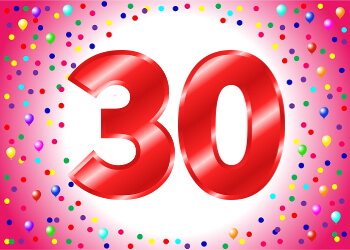 Kuva  30 minuuttia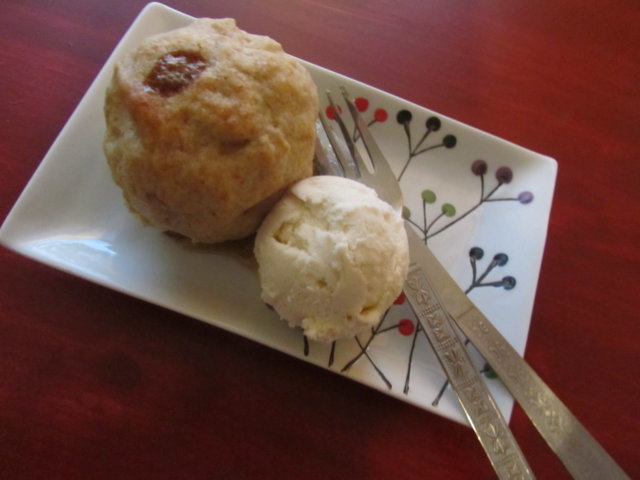 Kuva  taikinoidut omenatSuuret omenat kuoritaan, siemenkota poistetaan ja omenat leikataan viipaleiksi sekä sokeroidaan. Kun sokeri on saanut imeytyä niihin noin 30 minuuttia, ne nostetaan pyyhkeelle, että mehu valuu niistä pois, sillä muutoin ei taikina tartu niihin. Sen jälkeen ne kastetaan yllämainittuun  taikinaan ja keitetään kuumassa rasvassa, josta ne nostetaan imupaperille valumaan. Sitten ne sokeroidaan. Kuva  30 minuuttiaKuva  taikinoidut omenatLuumupyörykät Luumupyörykät ½ kgluumuja100 gsokeria1munavettä200 gvehnäjauhoja50 gvoitasuolaaKastikevaniljakastike, suklaakastike, kahvikastike ymsLuumut keitetään ½ litrassa vedessä sokerin kanssa. Kun ne ovat pehmeät, poistetaan niistä kivet. Muna ja 2  rkl sokeria vatkataan ja joukkoon sekoitetaan 2 rkl vettä ja vehnäjauhot. Taikinaa vaivataan, kunnes se irtaantuu käsistä, ja kaaviloidaan ohueksi levyksi, josta otetaan niin suuria pyörylöitä, että jokaiseen voi kääriä yhden luumun. Tällaiset luumupallot pannaan kiehuvaan mietoon suolaveteen ja niiden annetaan kiehua 10 minuuttia. Sitten niitä kieritellään sokerissa. Tarjotaan kuumina. Luumut keitetään ½ litrassa vedessä sokerin kanssa. Kun ne ovat pehmeät, poistetaan niistä kivet. Muna ja 2  rkl sokeria vatkataan ja joukkoon sekoitetaan 2 rkl vettä ja vehnäjauhot. Taikinaa vaivataan, kunnes se irtaantuu käsistä, ja kaaviloidaan ohueksi levyksi, josta otetaan niin suuria pyörylöitä, että jokaiseen voi kääriä yhden luumun. Tällaiset luumupallot pannaan kiehuvaan mietoon suolaveteen ja niiden annetaan kiehua 10 minuuttia. Sitten niitä kieritellään sokerissa. Tarjotaan kuumina. SyyskuunpaistosSyyskuunpaistosVoitaikina1muna½ dlmaitoa150 gmargariinia tai voita2 ½ dl (175 g)vehnäjauhojaTäyte4-6omenaa4-5 rkl siirappia½ sitruunaa2 rkl (60 g)sokeria4-5 rkl puolukkahilloaKastikevaniljakastikeTulenkestävä vuoka peitetään voitaikinalla ja siihen ladotaan kerroksittain omenaviipaleita, siirappia, sitruunaviipaleita ja sokeria, omenaviipaleita, siirappia ja puolukkahilloa. Tämä peitetään  voitaikinalla ja paistetaan vaaleanruskeaksi. Tulenkestävä vuoka peitetään voitaikinalla ja siihen ladotaan kerroksittain omenaviipaleita, siirappia, sitruunaviipaleita ja sokeria, omenaviipaleita, siirappia ja puolukkahilloa. Tämä peitetään  voitaikinalla ja paistetaan vaaleanruskeaksi. Omenariisi Omenariisi 250 griisiä200 gsokeria3munaavaniljatanko1 litramaitoa10 keitettyä omenaa tai omenasosettaKastikevaniljakastike, hillot ymsMuistaomenalohkot voi kastaa madeirassaRiisit huuhdotaan ja pannaan hiljaiselle tulelle kiehumaan maitoon, joka maustetaan vaniljalla ja sokerilla. Kun riisit ovat paisuneet ja ovat pehmeitä, nostetaan se tulelta ja niihin sekoitetaan munat yksitellen  ja hyvin vatkaten, niin etteivät ne pääse hyytymään kokkareille. Vaniljatanko otetaan pois ja riisipuuro ladotaan jälkiruokamaljaan kerroksittain kuorittujen ja lohkottujen omenien kanssa. 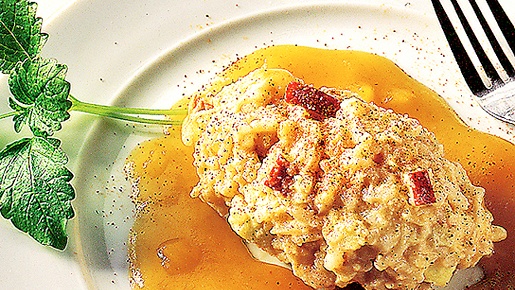 Kuva  omenariisiRiisit huuhdotaan ja pannaan hiljaiselle tulelle kiehumaan maitoon, joka maustetaan vaniljalla ja sokerilla. Kun riisit ovat paisuneet ja ovat pehmeitä, nostetaan se tulelta ja niihin sekoitetaan munat yksitellen  ja hyvin vatkaten, niin etteivät ne pääse hyytymään kokkareille. Vaniljatanko otetaan pois ja riisipuuro ladotaan jälkiruokamaljaan kerroksittain kuorittujen ja lohkottujen omenien kanssa. Kuva  omenariisiSitruunariisiSitruunariisi350 griisiä½ kgsokeriavettä2sitruunaaKastikevatkattu kerma, säilykehedelmät ymsTähteetjäljelle jäänyt riisi käytetään täytettyihin kaloihin, piiraisiin ymsMuistasitruunanmehun lisäksi voi liemeen sekoittaa 2 rkl viiniä maun mukaanRiisit keitetään runsaassa vedessä pehmeiksi, pannaan lävikköön ja valellaan kylmällä vedellä, kunnes vesi on aivan kirkasta. 2 dl vettä, sokeri, sitruunan mehu sekä hienonnettu keltainen kuori keitetään paksuksi liemeksi ja sekoitetaan riisien sekaan, jotka asetetaan lieden reunalle hautumaan. Tämän jälkeen jäähdytetään riisit ja ladotaan sitten kauniiksi kukkuraksi lasimaljaan. 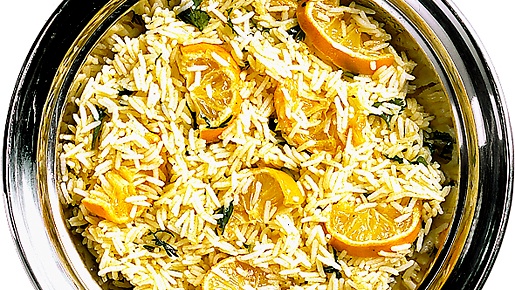 Kuva  sitruunariisiRiisit keitetään runsaassa vedessä pehmeiksi, pannaan lävikköön ja valellaan kylmällä vedellä, kunnes vesi on aivan kirkasta. 2 dl vettä, sokeri, sitruunan mehu sekä hienonnettu keltainen kuori keitetään paksuksi liemeksi ja sekoitetaan riisien sekaan, jotka asetetaan lieden reunalle hautumaan. Tämän jälkeen jäähdytetään riisit ja ladotaan sitten kauniiksi kukkuraksi lasimaljaan. Kuva  sitruunariisiSuklaariisi Suklaariisi 200 griisiä½ litraavettä½ litraakermaa50 gsokeria100 gsuklaalevy tai (50 g) kaakaojauhettaKastikevatkattu kermaLisäkkeetsäilykehedelmät ymsMuistakaakaojauhojen lisäksi voi käyttää 1-2 rkl jotakin likööriä. Kerman voi myös sekoittaa vaahdoksi vatkattuun riisipuuroonRiisit huuhdotaan hyvin ja pannaan veteen kiehumaan. 30 minuutin kuluttua lisätään kerma, sokeri ja paloiteltu suklaa tai kaakaojauhot. Puuro saa kiehua hiljaisella tulella, kunnes ryynit ovat paisuneet ja pehmeät. Se jäähdytetään  aina silloin tällöin sekoittaen ja pannaan lasimaljaan kauniille kukkuralle. 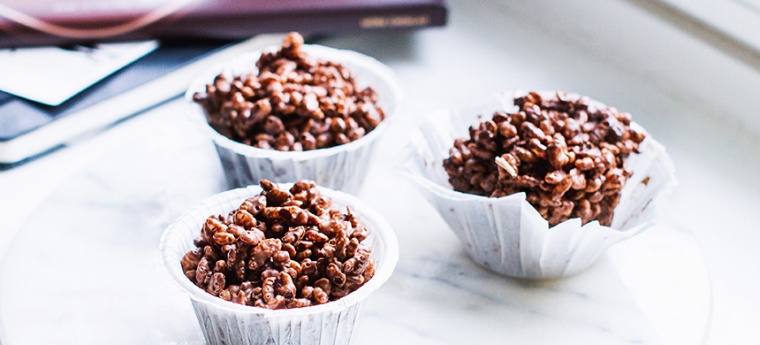 Kuva  suklaariisiRiisit huuhdotaan hyvin ja pannaan veteen kiehumaan. 30 minuutin kuluttua lisätään kerma, sokeri ja paloiteltu suklaa tai kaakaojauhot. Puuro saa kiehua hiljaisella tulella, kunnes ryynit ovat paisuneet ja pehmeät. Se jäähdytetään  aina silloin tällöin sekoittaen ja pannaan lasimaljaan kauniille kukkuralle. Kuva  suklaariisiJääriisiJääriisi200 griisiä¾ litraamaitoa½ litraavettä1 rkl voita1 dlpaksua kermaa4munanruskuaistavaniljatanko100 gsokeria200 gaprikooseja tai 2 appelsiinia tai 3-4 banaania(pistaasimantelia)Riisit keitetään runsaassa vedessä ja maidossa pehmeiksi, maustetaan sokerilla ja voilla ja niiden annetaan jäähtyä. Aprikoosit ja vaniljatanko vatkataan tulella, kunnes seos sakoaa, vaniljatanko otetaan pois, seos  vatkataan kylmäksi ja riisipuuro sekoitetaan siihen. Jäätelövuokaan pannaan vuorotellen  riisiseosta ja aprikooseja tai viipaleiksi leikattuja appelsiineja  tai banaaneja. Vuoan annetaan seisoa parisen tuntia pakkasessa ja suolassa. Koristetaan samoilla hedelmillä  ja pistaasimantelin suikaleilla. 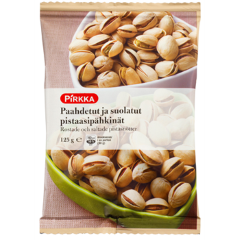 Kuva  pistaasimanteli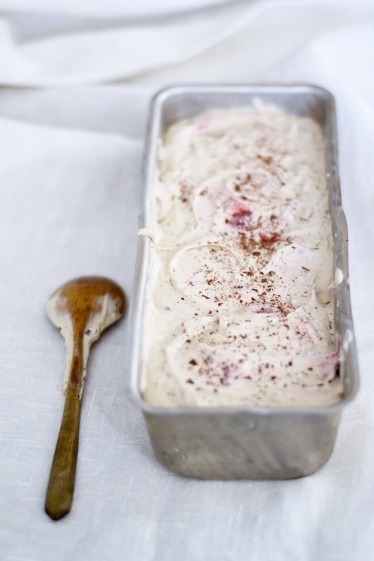 Kuva  jäätelövuokaRiisit keitetään runsaassa vedessä ja maidossa pehmeiksi, maustetaan sokerilla ja voilla ja niiden annetaan jäähtyä. Aprikoosit ja vaniljatanko vatkataan tulella, kunnes seos sakoaa, vaniljatanko otetaan pois, seos  vatkataan kylmäksi ja riisipuuro sekoitetaan siihen. Jäätelövuokaan pannaan vuorotellen  riisiseosta ja aprikooseja tai viipaleiksi leikattuja appelsiineja  tai banaaneja. Vuoan annetaan seisoa parisen tuntia pakkasessa ja suolassa. Koristetaan samoilla hedelmillä  ja pistaasimantelin suikaleilla. Kuva  pistaasimanteliKuva  jäätelövuokaRiisireunus banaani-vaniljakastikkeinRiisireunus banaani-vaniljakastikkein1riisireunus½ annostapaksua vaniljakastiketta3-4 banaaniaRiisireunuksen keskelle kaadetaan paksua vaniljakastiketta, johon on sekoitettu banaaniviipaleita. Viipaleita asetetaan myöskin reunuksen ympärille. Riisireunuksen keskelle kaadetaan paksua vaniljakastiketta, johon on sekoitettu banaaniviipaleita. Viipaleita asetetaan myöskin reunuksen ympärille. Riisinugaa Riisinugaa 150 griisiä½ tlsuolaa1 ½ dlsokeria1 ¼ litraa maitoa1 rkl (30 g)voita40 gliivatelehtiäNugaa1 ½ dlsokeria10 makeaa mantelia Riisistä, maidosta ja sokerista ja voista keitetään  puuro, johon sekoitetaan vesitilkkaseen liuotetut liivatelehdet. Puuro kaadetaan vuokaan jäähtymään. Sokerista ja manteleista paahdetaan nugaa ja sen annetaan jäähtyä voidellulla pellillä. Tästä leikataan palasia riisin koristamiseen. 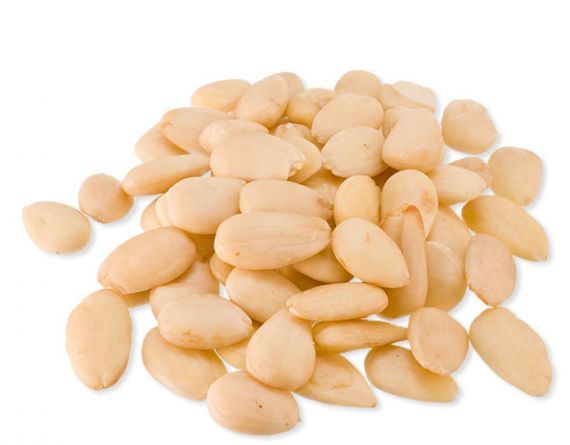 Kuva  manteliRiisistä, maidosta ja sokerista ja voista keitetään  puuro, johon sekoitetaan vesitilkkaseen liuotetut liivatelehdet. Puuro kaadetaan vuokaan jäähtymään. Sokerista ja manteleista paahdetaan nugaa ja sen annetaan jäähtyä voidellulla pellillä. Tästä leikataan palasia riisin koristamiseen. Kuva  manteliOmenalottaOmenalotta12 kplranskanleipäviipaletta2 dl (200 g)sulaa voita tai margariinia2 dlkiehuvaa vettä3 rkl (60 g)kidesokeriaomenasosettaKastikekerma- tai vaniljakastikeHuom.ranskanleivän sijasta voi käyttää keksiä, kääretorttua ymsMuistatuoreista mustikoista valmistetaan samalla tavalla mustikkalotta Ranskaleipä leikataan viipaleiksi, jotka kastetaan margariini- ja vesiseokseen ja sen jälkeen kidesokeriin. Näillä palasilla sisutetaan vuoka, johon sitten pannaan omenasosetta. Seos saa hyytyä, minkä jälkeen se kaadetaan vadille.  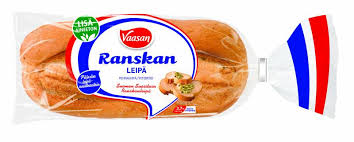 Kuva  ranskanleipä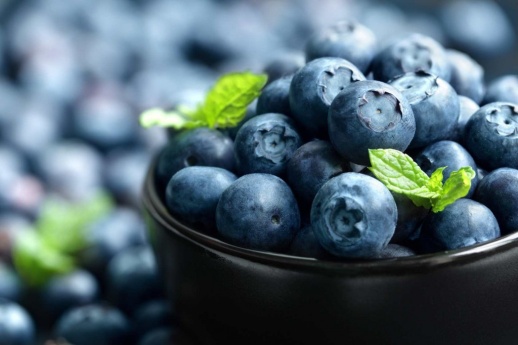 Kuva  mustikka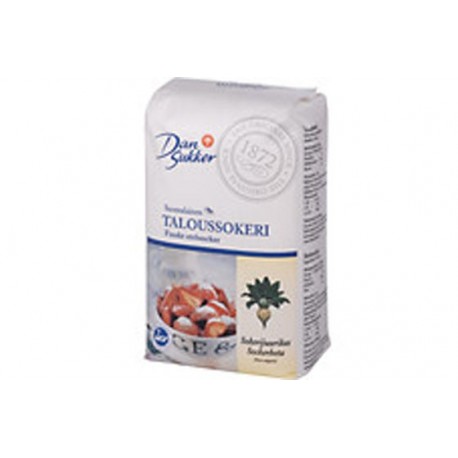 Kuva  kidesokeriRanskaleipä leikataan viipaleiksi, jotka kastetaan margariini- ja vesiseokseen ja sen jälkeen kidesokeriin. Näillä palasilla sisutetaan vuoka, johon sitten pannaan omenasosetta. Seos saa hyytyä, minkä jälkeen se kaadetaan vadille.  Kuva  ranskanleipäKuva  mustikkaKuva  kidesokeriOmenamarenki Omenamarenki 8suurta omenaasitruuna200 gsokeria50 gvoita3munanvalkuaistaKastikevaniljakastikeTähteetjäljelle jäänyt omenamarenki käytetään sekoitettuna kakkujen ja leivostentäytteenä Omenat kuoritaan ja paloitellaan ja siemenkodat poistetaan. Voi sulatetaan pannussa ja siihen pannaan omenalohkot, joille ripotellaan puolet sokerista, voi pieninä kokkareina, sitruunan mehu sekä raastettu, keltainen kuori. Pannu pannaan vesihauteeseen, ja omenat saavat pehmetä. Sitten kaadetaan omenat vuokaan, joka peitetään  ja koristellaan munavaahdolla, johon on hitaasti sekoitettu sokerin jäännös. Vuoka pannaan uuniin ruskistumaan. Omenat kuoritaan ja paloitellaan ja siemenkodat poistetaan. Voi sulatetaan pannussa ja siihen pannaan omenalohkot, joille ripotellaan puolet sokerista, voi pieninä kokkareina, sitruunan mehu sekä raastettu, keltainen kuori. Pannu pannaan vesihauteeseen, ja omenat saavat pehmetä. Sitten kaadetaan omenat vuokaan, joka peitetään  ja koristellaan munavaahdolla, johon on hitaasti sekoitettu sokerin jäännös. Vuoka pannaan uuniin ruskistumaan.  Köyhät ritarit  Köyhät ritarit 20 ranskaleipäviipaletta3 dlmaitoa2munaa2 dlhilloa2 dlpaksua kermaa2 rkl (40 g)sokeriaPaistamiseenvoitaMunat ja maito vatkataan. Seokseen kastetaan ranskaleipäviipaleet, jotka sitten paistetaan pannussa molemmin puolin ruskeiksi. Jokaiselle leipäviipaleelle levitetään  hilloa. Kerma vatkataan vaahdoksi, sokeri sekoitetaan varovaisesti joukkoon ja paperitötterön lävitse puserretaan leipäviipaleille kauniita koukeroita. 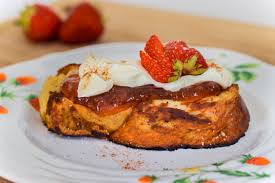 Kuva  köyhät ritaritMunat ja maito vatkataan. Seokseen kastetaan ranskaleipäviipaleet, jotka sitten paistetaan pannussa molemmin puolin ruskeiksi. Jokaiselle leipäviipaleelle levitetään  hilloa. Kerma vatkataan vaahdoksi, sokeri sekoitetaan varovaisesti joukkoon ja paperitötterön lävitse puserretaan leipäviipaleille kauniita koukeroita. Kuva  köyhät ritarit